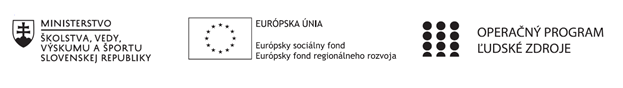 Správa o mimoškolskej činnostiPríloha:Prezenčná listina z mimoškolskej činnostiPrioritná osVzdelávanieŠpecifický cieľ1.2.1. Zvýšiť kvalitu odborného vzdelávania a prípravy reflektujúc potreby trhu práce PrijímateľTrnavský samosprávny krajNázov projektuPrepojenie stredoškolského vzdelávania s praxou v Trnavskom samosprávnom kraji 2Kód projektu  ITMS2014+312011AGY5Názov školyStredná odborná škola technická Galanta -Műszaki Szakközépiskola GalantaNázov mimoškolskej činnostiKrúžok bez písomného výstupu: 
Mladý odborníkDátum uskutočnenia 
mimoškolskej činnosti17.3.2022Miesto uskutočnenia 
mimoškolskej činnostiStredná odborná škola technická Galanta -Műszaki Szakközépiskola Galanta Esterházyovcov 712/10, 924 34 Galanta - miestnosť/učebňa: 3/11Meno lektora mimoškolskej činnostiMgr. Agnesa LovászováOdkaz na webové sídlo 
zverejnenej správywww.sostechga.edupage.org www.trnava-vuc.skHlavné body, témy stretnutia, zhrnutie priebehu stretnutia: Úvodný, motivačný príhovorČitateľská gramotnosťKnižnica vedúceho krúžkuPríprava ďalších troch slidovDoplnenie obrázkov, fotografií a textovPramene k tvorbe ppt – internet, fotografie.“Knihy sú najtichším a najstálejším priateľom. Sú najprístupnejším a najmúdrejším poradcom a najtrpezlivejším učiteľom.”Charles William Eliot„Sú aj horšie zločiny ako pálenie kníh. Jeden z nich je nečítať ich.“ Joseph Brodsky.“Čítajme pre radosť... s radosťou ...Čitateľská gramotnosť je univerzálna technika, ktorá robí žiaka schopným nielen prečítať slová, vety a celé texty, ale aj pochopiť prečítané a ďalej s obsahom a získanými informáciami pracovať.  Je to čítanie s porozumením a nakoľko v triede 01 je veľa zaujímavých kníh, tak tentokrát sme sa stretli v nej a strávili sme spolu opäť pár veselých hodín v príjemnej, uvoľnenej atmosfére. V prvej časti sme sa venovali  knihám, čítaniu, vzdelávaniu a v druhej časti sme sa venovali ďalším slidom našej štvorjazyčnej ppt. Žiaci prezentovali svoje záľuby, prácu v poľnohospodárstve, na čerstvom vzduchu. Vymenili sme si opäť  skúsenosti a zážitky z pracovísk odborného výcviku.Informácie sme získali na : www.sostechga.edu.skhttps://eduworld.sk/cd/lucia-brezovska/3291/citatelska-gramotnost-nasich-deti-sa-prepadava-co-robime-aby-sme-to-zmenilihttps://www.umeniekreativity.sk/citaty-o-knihachHlavné body, témy stretnutia, zhrnutie priebehu stretnutia: Úvodný, motivačný príhovorČitateľská gramotnosťKnižnica vedúceho krúžkuPríprava ďalších troch slidovDoplnenie obrázkov, fotografií a textovPramene k tvorbe ppt – internet, fotografie.“Knihy sú najtichším a najstálejším priateľom. Sú najprístupnejším a najmúdrejším poradcom a najtrpezlivejším učiteľom.”Charles William Eliot„Sú aj horšie zločiny ako pálenie kníh. Jeden z nich je nečítať ich.“ Joseph Brodsky.“Čítajme pre radosť... s radosťou ...Čitateľská gramotnosť je univerzálna technika, ktorá robí žiaka schopným nielen prečítať slová, vety a celé texty, ale aj pochopiť prečítané a ďalej s obsahom a získanými informáciami pracovať.  Je to čítanie s porozumením a nakoľko v triede 01 je veľa zaujímavých kníh, tak tentokrát sme sa stretli v nej a strávili sme spolu opäť pár veselých hodín v príjemnej, uvoľnenej atmosfére. V prvej časti sme sa venovali  knihám, čítaniu, vzdelávaniu a v druhej časti sme sa venovali ďalším slidom našej štvorjazyčnej ppt. Žiaci prezentovali svoje záľuby, prácu v poľnohospodárstve, na čerstvom vzduchu. Vymenili sme si opäť  skúsenosti a zážitky z pracovísk odborného výcviku.Informácie sme získali na : www.sostechga.edu.skhttps://eduworld.sk/cd/lucia-brezovska/3291/citatelska-gramotnost-nasich-deti-sa-prepadava-co-robime-aby-sme-to-zmenilihttps://www.umeniekreativity.sk/citaty-o-knihachVypracoval (meno, priezvisko)Mgr. Agnesa LovászováDátum17.3.2022PodpisSchválil (meno, priezvisko)Ing. Beáta KissováDátum17.3.2022Podpis